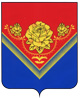 АДМИНИСТРАЦИЯГОРОДСКОГО ОКРУГА ПАВЛОВСКИЙ ПОСАД МОСКОВСКОЙ ОБЛАСТИПОСТАНОВЛЕНИЕ г. Павловский ПосадВ соответствии с Федеральным законом от 06.10.2003 №131-ФЗ «Об общих принципах организации местного самоуправления в Российской Федерации», Федеральным законом от 12.01.1996 №8-ФЗ «О погребении и похоронном деле», законом Московской области от 17.07.2007 №115/2007-ОЗ «О погребении и похоронном деле в Московский области», постановлением Правительства Московской области от 17.03.2022 №244/9 «Об утверждении Порядка оформления родственных, почетных, воинских захоронений, созданных с 1 августа 2004 года по 30 июня 2020 года включительно, превышающих установленный органами местного самоуправления муниципальных образований Московской области размер данных мест захоронений, как семейные (родовые) захоронения, и Методики расчета платы за часть земельного участка, превышающего установленный органами местного самоуправления муниципальных образований Московской области размер родственного, почетного, воинского захоронения», на основании Устава городского округа Павловский Посад Московской области, ПОСТАНОВЛЯЮ:     1.   Установить значения коэффициента, корректирующего кадастровую стоимость 1 квадратного метра земельного участка под кладбищем, на территории которого родственное, почетное, воинское захоронение оформляется как семейное (родовое) захоронение, применяемого для расчета платы за часть земельного участка, превышающего установленный Администрацией городского округа Павловский Посад Московской области размер родственного, почетного, воинского захоронения, на дату первого погребения на соответствующем месте захоронения, созданного с 1 августа 2004 года по 30 июня 2020 года включительно, на кладбищах городского округа Павловский Посад Московской области согласно приложению к настоящему постановлению.2. Опубликовать Постановление в официальном печатном средстве массовой информации городского округа Павловский Посад Московской области газете «Павлово-Посадские известия» и разместить на официальном сайте Администрации городского округа Павловский Посад Московской области в сети «Интернет».3. Контроль за исполнением настоящего постановления возложить на первого заместителя Главы Администрации городского округа Павловский Посад Ф.А.Ефанова.Глава городского округаПавловский Посад	                                                                                          Д.О.СеменовКононов А.А.8(49643)24997Приложениек Постановлению администрациигородского округа Павловский ПосадМосковской областиот 25.04.2022 N 664ЗНАЧЕНИЯ КОЭФФИЦИЕНТА, КОРРЕКТИРУЮЩЕГО КАДАСТРОВУЮ СТОИМОСТЬ 1 КВАДРАТНОГО МЕТРА ЗЕМЕЛЬНОГО УЧАСТКА ПОД КЛАДБИЩЕМ, НА ТЕРРИТОРИИ КОТОРОГО РОДСТВЕННОЕ, ПОЧЕТНОЕ, ВОИНСКОЕ ЗАХОРОНЕНИЕ ОФОРМЛЯЕТСЯ КАК СЕМЕЙНОЕ (РОДОВОЕ) ЗАХОРОНЕНИЕ, ПРИМЕНЯЕМОГО ДЛЯ РАСЧЕТА ПЛАТЫ ЗА ЧАСТЬ ЗЕМЕЛЬНОГО УЧАСТКА, ПРЕВЫШАЮЩЕГО УСТАНОВЛЕННЫЙ АДМИНИСТРАЦИЕЙ ГОРОДСКОГО ОКРУГА ПАВЛОВСКИЙ ПОСАД МОСКОВСКОЙ ОБЛАСТИ РАЗМЕР РОДСТВЕННОГО, ПОЧЕТНОГО, ВОИНСКОГО ЗАХОРОНЕНИЯ, НА ДАТУ ПЕРВОГО ПОГРЕБЕНИЯ НА СООТВЕСТВУЮЩЕМ МЕСТЕ ЗАХОРОНЕНИЯ, СОЗДАННОГО С 1 АВГУСТА 2004 ГОДА ПО 30 ИЮНЯ 2020 ГОДА ВКЛЮЧИТЕЛЬНО, НА КЛАДБИЩАХ ГОРОДСКОГО ОКРУГА ПАВЛОВСКИЙ ПОСАД МОСКОВСКОЙ ОБЛАСТИ (Ккоркс)25.04.2022№664Об установлении значений коэффициента, корректирующего кадастровую стоимость 1 квадратного метра земельного участка под кладбищем, на территории которого родственное, почетное, воинское захоронение оформляется каксемейное (родовое) захоронение, применяемого для расчета платы за часть земельного участка, превышающего установленный Администрацией городского округа Павловский Посад Московской области размер родственного, почетного, воинского захоронения, на дату первого погребения на соответствующем месте захоронения, созданного с 1 августа 2004 года по 30 июня 2020 года включительно, на кладбищах городского округа Павловский Посад Московской областиN п/пКадастровая стоимость 1 квадратного метра земельного участка под кладбищем, на территории которого родственное, почетное, воинское захоронение оформляется каксемейное (родовое) захоронениеЗначение коэффициента Ккоркс1.До 300 рублей (включительно)12.От 301 рубля и более0,5